Az általános adatvédelmi rendelet (GDPR) 6. cikk (1) bekezdés f) pontja szerintiÉRDEKMÉRLEGELÉSI TESZT kivonataz Utánvét Ellenőr Kft. által fejlesztett Utánvét Ellenőr technológiai megoldás adatkezelésére vonatkozóanBevezetés Az „Utánvét Ellenőr Kft.” (székhely: 8640 Fonyód, Szigligeti utca 10., cégjegyzékszám:14-09-320385, adószám: 32393640-2-14, továbbiakban: Üzemeltető) által üzemeltetett Utánvét Ellenőr, mint technológiai megoldás azzal a szándékkal született meg, hogy segítse a jogszerűen működő webshopok vásárlóit az utánvétellel történő csomagátvételi kötelezettségeik erősítésében. Jelen érdekmérlegelési teszt elvégzése az Utánvét Ellenőr Kft. és a szolgáltatást használó Webáruház közös adatkezelésén alapul, és a Felek az érdekmérlegelés jogalapjának alkalmazását írásban dokumentálják, tekintettel a GDPR 5. cikk (2) bekezdésére, az elszámoltathatóság elvének való megfelelésre.A vásárló vásárlási előéletének ellenőrzése, valamint az ezekhez kapcsolódó rendelések kimenetelének elmentése során a vásárló által megadott e-mail címből SHA256 eljárással képzett hash, telefonszám és cím szolgál kiindulási adatként az Utánvét Ellenőr működésében.A rendszer a fentiek alapján a vásárló csomagátvételéhez tartozó adatokból egy számított mutatószámot küld vissza a webshopnak, amely a saját beállításai alapján dönt: engedélyezi vagy – ha a kapott mutatószám nem éri el a meghatározott küszöbértéket – elrejti az utánvétes fizetési módot a vásárló elől, illetve megjelöli a rendelést, mint olyan rendelést, melynél fennáll annak a veszélye, hogy a kiküldött csomagot a vásárló nem fogja átvenni.Az utánvétellel történő vásárlás esetén ugyanis a vásárló az online megrendelt termék ellenértékét csak utólag, annak átvételekor fogja megfizetni, általában a futárnak vagy az átvevőhelyen, a csomagautomatában. A webshop és a futárszolgálat között fennálló szerződéstől függően az utánvétes fizetés miatt felmerülő “utánvét kezelési díj” a szállítási költségek részét képezi, vagy külön költségelemként kerül a webshopnak felszámításra, így annak ellenértékét részben a vásárló fizeti majd meg, a termék átvételekor. Az elmúlt években folyamatosan emelkedik a vásárlók által utánvéttel megrendelt csomagok esetében ezen csomagok átvételének megtagadása, elmaradása: ilyenkor a vásárló nem él elállási jogával, nem jelzi ezt a szándékát a webshopnak, hanem egyszerűen nem veszi át a csomagot. Ez folyamatos anyagi veszteséget jelent a webshopot üzemeltető vállalkozások számára, mely a csomagautomaták széleskörű elterjedésével még tovább növekszik. Az át nem vett csomagokkal kapcsolatosan az Ecommerce Hungary Kisvállalati Tagozata 2023-ban végzett egy felmérést, melyből az alábbi eredmények születtek:a vásárlások 63%-ában a vevők az utánvétes fizetési módot választották,a webshop üzemeltetők közel négyötöde válaszolta, hogy az át nem vett csomagok aránya minimum 1% volt az összes eladáshoz képest, míg egyharmaduk esetében a 2%-ot is meghaladta ez az arány,egy át nem vett csomag átlagosan 2000 és 4000 Ft közötti kárt okoz egy webshop üzemeltetőnek,egy év alatt az át nem vett csomagok átlagosan 250.000-500.000 Ft többlet kiadást okoztak a válaszadóknak.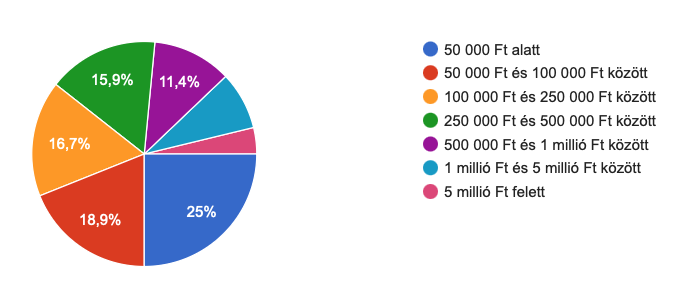 Adatkezelők: Üzemeltető:WebáruházAz adatkezelés jogalapja: Az adatkezelő jogszabályban meghatározott feladata ellátása során az Európai Parlament és Tanács 2016/679 rendelete 6. cikk f) pontja szerinti jogos érdek alapján végzi az adatkezelést. Az adatkezelő jogos érdekének beazonosítása, az adatkezelés célja: Az adatokat az Adatkezelők a GDPR 6. cikk f) pontja alapján kezelik, mely szerint az adatkezelés az adatkezelő jogos érdekeinek érvényesítéséhez szükséges, mely jogos érdek: Üzemeltető esetében: az Utánvét Ellenőr üzemeltetése.Webáruház esetében: a vásárlói által szerződésszegéssel potenciálisan okozott károk bekövetkezésének elkerülése vagy azok minimalizálása.A szolgáltatás célja a webshopok vásárlói által szerződésszegéssel potenciálisan okozott károk bekövetkezésének elkerülése vagy azok minimalizálása.  Az Üzemeltető oldalán említett jogos érdek alapvetően két elemből tevődik össze:a vállalkozás szabadságának, illetve a tulajdonhoz való jog gyakorlása;az Utánvét Ellenőr, mint szolgáltatás fejlesztéséhez és ezáltal a webshopok, mint előfizetők megtartásához fűződő, valamint a szerződésszegő magatartás által okozott többletkiadások megszüntetésére vonatkozó jogos gazdasági érdek. Az érintett személy jogainak, szabadságának beazonosítása: Nevesített személyiségi jogok a Polgári Törvénykönyvről szóló 2013. évi V. törvény 2:43. § c); d, e) pontja, a magánélet tiszteletben tartásához fűződő jog, ill. a szolgáltatások szabad megválasztásának jogán alapján. E jogok tekintetében az adatkezelés az érintetteknek a személyes adatok védelméhez való jogát korlátozza annyiban, hogy az érintettek számára a szolgáltatást használó webáruházban – a működés eredményeképpen – az utánvétes vásárlás lehetősége nem feltétlenül lesz elérhető. Mérlegelés elvégzése: Az elvégzett hatásvizsgálat (külön részletes dokumentumban) alapján megállapítható, hogy az adatkezelők oldalán fennálló, jogos érdek (szolgáltatások fejlesztéséhez és ezáltal az előfizetők megtartásához fűződő, és  a kár megelőzéséhez fűződő jogos gazdasági érdek, valamint a vásárlók által, szerződésszegéssel potenciálisan okozott károk bekövetkezésének elkerülése vagy azok minimalizálása), illetve a vásárlók oldalán fennálló jogok és szabadságok (magánélet tiszteletben tartásához fűződő jog, a személyiségi jogok, különös tekintettel a személyes adatok védelméhez fűződő jogra,) és az azokkal kapcsolatos érdekek között egyensúly áll fenn abban az esetben, ha az adatkezelők maradéktalanul érvényre juttatják és biztosítják az alábbi meghatározott garanciákat.Átláthatóság, megfelelő tájékoztatásTiltakozás és egyéb érintetti jogok gyakorlásának elősegítéseHash-elt adatbázisUtánvét helyett egyéb vásárlási módok elérhetővé tétele (nincs kizárva az online vásárlásokból, nem kitiltott).Továbbá a személyes adatok ilyen módon történő kezelése célhoz kötött, az adattakarékosság és a korlátozott tárolhatóság figyelembevételével történik.Személyes adatkezeléssel érintettek:A webhopokon (a webshop vagy másnéven webáruház tulajdonképpen egy termékeket és szolgáltatásokat értékesítő weboldal) vásárló fogyasztó. Általában online bevásárló kosár tartozik hozzá, amelybe virtuálisan pakoljuk bele a megvásárolni kívánt árut. A kezelt adatok köre:Az adatkezelés ideje: az adat létrejöttét követő 8 év.Az érintett megfelelő tájékoztatásának, az érdekmérlegelés dokumentálásának megvalósulása:Jelen érdekmérlegelési teszt kivonat az Utánvét Ellenőr valamint az érintett webáruház weboldalán minden érintett számára elérhető.Szeged, 2024. 02. 20.Adatkezelő megnevezéseUtánvét Ellenőr Kft.Adószám32393640-2-14Cégjegyzékszám14-09-320385Székhely8640 Fonyód, Szigligeti utca 10.E-mailhello@utanvet-ellenor.hu Webhttps://utanvet-ellenor.hu Adatkezelő megnevezéseHomver KftAdószám25571336-2-06Cégjegyzékszám06-09-022760Székhely6723 Szeged, Késmárki u 9.E-mailshop@novaphone.huWebnovaphone.huAdatkategóriaAdat megnevezéserendszer által képzett egyedi azonosítóe-mail címből képzett hashvásárlás minősítéseaz adott rendelés +/- kimenetelekapcsolattartási adattelefonszámszállítási adatszállítási cím